扫描二维码报名 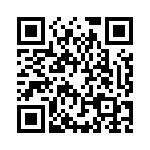 